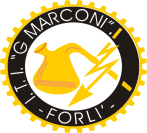 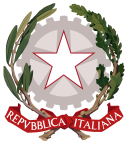 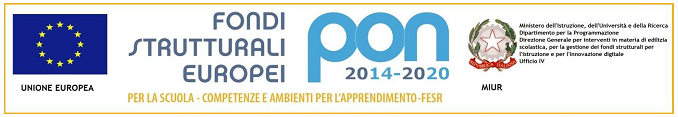 ISTITUTO TECNICO TECNOLOGICO STATALE“ GUGLIELMO MARCONI ” –VIALE DELLA LIBERTA’, 14 – 47122 FORLI’ tel. 0543/28620PEC fotf03000d@pec.istruzione.it PEO fotf03000d@istruzione.itSITO WEB www.ittmarconiforli.edu.itCODICE FISCALE 80009470404 – CODICE MECCANOGRAFICO FOTF03000DCODICE UNIVOCO PER FATTURAZIONE ELETTRONICA PA : UF3RZSAMBITO TERRITORIALE EMR0000007A.S. _________________Nome:Cognome:Classe:Coordinatore di classe:RIFERIMENTI NORMATIVIPremessaÈ compito del Consiglio di classe individuare gli studenti con Bisogni Educativi Speciali per i quali è “necessario elaborare un percorso individualizzato e personalizzato, anche attraverso la redazione di un Piano Didattico Individualizzato, e di adottare misure compensative o dispensative, previste dalle disposizioni attuative della Legge 170/2010, meglio descritte nelle allegate Linee guida, nella prospettiva di una presa in carico globale ed inclusiva di tutti gli alunni” (D.M. 27/12/2012). Ove non sia presente certificazione clinica o diagnosi, il Consiglio di classe motiverà opportunamente, verbalizzandole, le decisioni assunte, sulla base di considerazioni pedagogiche e didattiche. Il Consiglio di classe definisce gli interventi didattico-educativi ed individua le strategie e le metodologie più utili per realizzare la piena partecipazione degli studenti BES al normale contesto di apprendimento.Normativa di riferimento: Legge 53/2003Legge 170/2010Decreto MIUR 5669 del 12.07.2011 e AllegatoDirettiva Ministeriale 27/12/2012Circolare n. 8 del 06/03/2013Decreto legislativo n. 66 del 13 aprile 2017Dati relativi all’alunnoCognome e nome:Data e luogo di nascita:Classe:Segnalazione del:Diagnosi redatta da:Diagnosi e osservazioni dello specialista (laddove presente): descrizione del funzionamento delle abilità strumentali (lettura, scrittura, calcolo). Caratteristiche del processo di apprendimento:Scheda di rilevazione informazioni famiglia/alunno.AlunnoStoria del disturbo e consapevolezza dell’alunno del proprio modo di apprendere:Difficoltà riscontrate e punti di forza:Strumenti compensativi/dispensativi che usi e ritieni utili al tuo percorso scolastico:Condivisione difficoltà con compagni:Altro:FamigliaStoria del disturbo (quale diagnosi, da quanto, eventuali riferimenti a PDP precedenti, per classi prime o nuovi studenti):Difficoltà riscontrate:Relazione:Emotività/motivazione:Organizzazione e autonomie:Attenzione e concentrazione:Specifiche (lettura, scrittura, calcolo):Interventi messi in atto dalla famiglia e disponibilità a collaborare (da chi è seguito nello studio, strumenti compensativi utilizzati a casa):Altro:La famiglia si impegna a barrare nessuna, una o più opzioni:prendere visione con regolarità del registro elettronicoverificare lo svolgimento dei compiti assegnatiorganizzare un piano di studio settimanale e verificarne l’effettiva realizzazioneverificare la realizzazione (mappe) e l’utilizzo degli strumenti compensativi (mediatori didattici e supporti digitali) a casaaltro______________________________________________________________________Osservazioni dei docenti del consiglio di classe.Dopo un’attenta valutazione a cura di ogni docente e dopo aver interpellato famiglia ed alunno, il Consiglio di classe stabilisce le seguenti MISURE COMPENSATIVE E DISPENSATIVE (eliminare dalla tabella le voci da non includere).I genitori/tutori ……………………………………………………………………………………………………(firma)L’alunno ……………………………………………………………………………………………………………….(firma)Nel caso di impossibilità di firma da parte di un genitore specificarne di seguito la motivazione:______________________________________________________________________________________________________________________________________________________________________________IL CONSIGLIO DI CLASSEData, ……………………………………………Il Dirigente Scolastico   ………………………………………………………………………………………………………………………DIFFICOLTA’STRUMENTI COMPENSATIVI e DISPENSATIVILettura: difficoltà nel processo di automatizzazione, talvolta con difficoltà di comprensione.Dispensare da lettura ad alta voce in classe (o richiedere solo la lettura di brevi tratti).Lettura: difficoltà nel processo di automatizzazione, talvolta con difficoltà di comprensione.Fornire testi ridotti o riadattati.Lettura: difficoltà nel processo di automatizzazione, talvolta con difficoltà di comprensione.Consegnare eventuali appunti e/o integrazioni ai libri di testo in formato digitale (personalizzabili dall’alunno) o, se in modalità cartacea, con le seguenti caratteristiche: font Verdana o Arial 12-14, interlinea 1,5 (in casi particolarmente gravi far ricadere la scelta su stampato maiuscolo).Scrittura: difficoltà nell’espressione della lingua scritta.Dare la possibilità all’alunno di integrare appunti personali o copiati dalla lavagna con fotocopie dello stesso materiale prodotto dai compagni e/o dall’insegnante.Scrittura: difficoltà nell’espressione della lingua scritta.Evitare la dettatura veloce.Scrittura: difficoltà nell’espressione della lingua scritta.Consentire l’uso di pc personale con videoscrittura e correttore ortografico, previo accordo con famiglia e studente.Scrittura: difficoltà nell’espressione della lingua scritta.Fornire la possibilità di scelta del carattere prevalente di scrittura (corsivo, script, stampato).Scrittura: difficoltà nell’espressione della lingua scritta.Valutare diversamente il contenuto rispetto alla forma.Calcolo: difficoltà di calcolo e di utilizzo dei fatti numerici.Consentire l’uso di tavole, tabelle, formulari, schemi di procedura, calcolatrice nelle discipline scientifiche.Calcolo: difficoltà di calcolo e di utilizzo dei fatti numerici.Valutare diversamente la procedura rispetto al calcolo.Memorizzazione: difficoltà nella memorizzazione di lessico specifico, formule, sequenze, procedure e/o nel recupero delle informazioni a breve e/o lungo termine.Consentire l’uso di mappe concettuali (elaborate dagli alunni e condivise con il docente) e/o mediatori didattici (tabelle, formulari, immagini, ecc.)Memorizzazione: difficoltà nella memorizzazione di lessico specifico, formule, sequenze, procedure e/o nel recupero delle informazioni a breve e/o lungo termine.Fornire esempi per favorire il recupero delle informazioni e delle procedure dalla memoria a lungo termine.Tempo: lentezza esecutiva.Suddividere la quantità del materiale di studio nell’arco di più verifiche orali al fine di migliorare qualitativamente l’organizzazione del lavoro a casa.Tempo: lentezza esecutiva.Ridurre per quantità e non per qualità il carico di lavoro assegnato a casa.Verifiche scritte e orali.Programmare le verifiche orali con anticipazione degli argomenti per consentire studio mirato.Verifiche scritte e orali.Consentire l’uso di mappe e/o mediatori didattici (tabelle, formulari, immagini, ecc.), concordate con i docenti.Verifiche scritte e orali.Privilegiare forme di verifica miste (scelta multipla, completamento, risposte aperte, ecc.)Verifiche scritte e orali.Adattare le verifiche per consentire un utilizzo equo del tempo: riduzione della quantità degli esercizi e/o semplificazione.Verifiche scritte e orali.Leggere a voce alta le consegne degli esercizi.Verifiche scritte e orali.Compensare con prove orali le valutazioni negative delle prove scritte.Altro per eventuali specificazioni relative alle disciplineDISCIPLINADOCENTEFIRMA